Travail du lundi (madame David)Semaine 3:Image de LudoCette semaine nous allons écrire le carton d’invitation pour l’anniversaire de Ludo (ou de votre enfant si cela les motive plus).Vous pouvez le faire au brouillon ; et après correction de votre part, le recopier sur une petite carte ou une feuille épaisse découpée à dimension d’une carte ou encore sur une feuille classique.Pour vous aider je vous joins une fiche. Grandeurs et mesures Réalisation de la fiche d’exercices problèmes heures et durées (distribuée le dernier vendredi d’école).LectureRéaliser les 4 feuilles d’exercices. ArtsVous pouvez faire ramasser des feuilles d’arbre à vos enfants ou une fleur. Ils vont utiliser cette feuille comme tête d’un personnage qu’ils vont dessiner au feutre noir.Exemple : 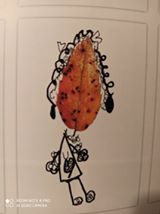 Voilà bonne semaine !